МУНИЦИПАЛЬНОЕ КАЗЕННОЕ УЧРЕЖДЕНИЕ КУЛЬТУРЫ«НАУРСКАЯ ЦЕНТРАЛИЗОВАННАЯ БИБЛИОТЕЧНАЯ СИСТЕМА»366128 ЧР, Наурский район, ст. Наурская, ул. Лермонтова 39 Тел/факс (871-43) 2-22-49  17 декабря 2019 год                                                                                                                                                                                    №229 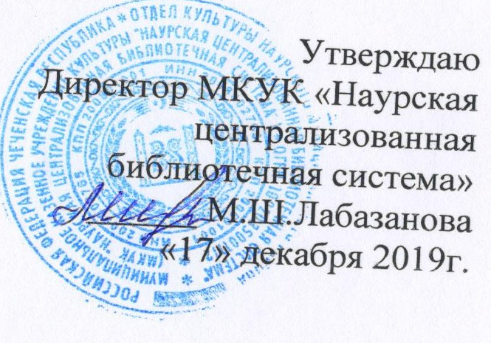 Планработы по реализации Единой Концепции духовно-нравственного воспитания и развития подрастающего поколения на 1 квартал 2020 года.   Зав.МБО МКУК «Наурская ЦБС»                                                                                 Молочаева Л.Г. 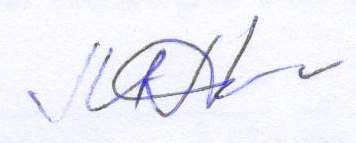 №Наименование мероприятияДата проведения Место проведенияОтветственныйЯнварьЯнварьЯнварь1Книжная выставка: « Ислам: тысяча лет веры и могущества» ЯнварьНЦРБМахмудова Э.Б.Заведующая2Книжная выставка « Ислам – Семья- Книга»ЯнварьКалиновская библиотека-филиал №2Лабазанова Д.Заведующая3Книжная выставка «Золотые правила нравственности».15 января Савельевская библиотека-филиал №7Ибрагимова Л.А.Заведующая4«Уроки вежливости»   (Всемирный День Спасибо)11 январяЛевобережненская библиотека-филиал №9Гармаева К.Д.Заведующая5Беседа «Доброта как категория вечности»14 января Фрунзенская  библиотека-филиал №13Зубайраева А.А.ЗаведующаяФевральФевральФевраль6Час общения «На пути познания религии ислам»24 февраляНЦРБМахмудова Э.Б.Заведующая 7Беседа диалог « Почитание, почтение , уважение» ФевральКалиновская библиотека-филиал №2Лабазанова Д.Заведующая8Книжная выставка  «Для вас, родителей об искусстве воспитания».12 февраляСавельевская библиотека-филиал №7Ибрагимова Л.А.Заведующая9День милосердия «Дорога к доброте»17 февраляЛевобережненская библиотека-филиал №9Гармаева К.Д.Заведующая10Час общения «Я – мусульманин»27 февраляНовосолкушинская  библиотека-филиал №12Зубайраева З. Заведующая11Диспут «Связь времен» ко дню депортации чеченского народа21 февраля Фрунзенская  библиотека-филиал №13Зубайраева А.А.ЗаведующаяМартМартМартК Международному женскому дню12Книжная выставка «Женская судьба за                книжным переплетом»4 мартаНЦРБМахмудова Э.Б.Заведующая 13Беседа, слайдовая презентация «О женщине с любовью»  6 мартаНЦРБМахмудова Э.Б.Заведующая 14Конкурс вопросов и ответов « Я – юный мусульманин » МартКалиновская библиотека-филиал №2Лабазанова Д.Заведующая15Конкурс рисунков « Портрет самого дорогого человека»                           МартКалиновская библиотека-филиал №2Лабазанова Д.Заведующая16Час рисунка «Открытка для любимых мам 7 марта Ищерская библиотека-филиал №4 Гожева Т.В. Заведующая 17Книжная выставка-настроение
«Букет из самых нежных чувств»,2 мартаЧернокозовская библиотека-филиал №5Болдырева Л. Заведующая18Выставка-вернисаж «Женская судьба за книжным переплетом»2 мартаЧернокозовская библиотека-филиал №5Болдырева Л. Заведующая19Творческий час «Подарок для мамы».4 мартаЧернокозовская библиотека-филиал №5Болдырева Л. Заведующая20Весенний праздник «Число восьмое – не простое!»6 мартаЧернокозовская библиотека-филиал №5Болдырева Л. Заведующая21Литературно-музыкальный вечер «Весна и женщина похожи!»           6 мартаНколаевская библиотека-филиал №6Муцулханова С.Заведующая22Книжная выставка  «С чего начинается семья?»11 мартаСавельевская библиотека-филиал №7Ибрагимова Л.А.Заведующая23Музыкальный вечер «Мама самое нежное слово»8 мартаЛевобережненская библиотека-филиал №9Гармаева К.Д.Заведующая24Вечер «Поздравляем милых мам »6 марта Капустинская библиотека-филиал №10Сулиманова З.В. Заведующая25Встреча с представителем духовенства:«Коран – главный источник вероучения Ислама»7 мартаНовосолкушинская  библиотека-филиал №12Зубайраева З. Заведующая26Конкурсная программа «Мисс Весна» 6 мартаНовосолкушинская  библиотека-филиал №12Зубайраева З. Заведующая27Праздничное мероприятие «От всей души» ко Дню 8 марта6 мартаФрунзенская  библиотека-филиал №13Зубайраева А.А.Заведующая28Книжная выставка  «Женщина-родник красоты» 7 марта Юбилейненская библиотека-филиал №14Исаева Я.С.Заведующая